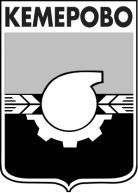 АДМИНИСТРАЦИЯ ГОРОДА КЕМЕРОВОПОСТАНОВЛЕНИЕот 18.12.2019 № 3391О проведении общественных обсуждений объекта государственной экологической экспертизы, включая материалы по оценке воздействия на окружающую среду по объекту: «Полигон ТБО Кировского района»На основании заявления МП «Спецавтохозяйство» от 28.11.2019 №14/1623 в соответствии с пунктом 1 статьи 7 Федерального закона от 10.01.2002 № 7-ФЗ «Об охране окружающей среды», статьями 9 и 14 Федерального закона от 23.11.1995 № 174-ФЗ «Об экологической экспертизе», Приказом Государственного комитета Российской Федерации по охране окружающей среды от 16.05.2000 № 372 «Об утверждении Положения об оценке воздействия намечаемой хозяйственной и иной деятельности на окружающую среду в Российской Федерации», статьями 44 и 45 Устава города Кемерово1. Назначить общественные обсуждения объекта государственной экологической экспертизы, включая материалы по оценке воздействия на окружающую среду по объекту: «Полигон ТБО Кировского района» (далее – материалы) в целях реализации мероприятий по его рекультивации. Заказчик: муниципальное предприятие «Спецавтохозяйство», 650024,                  г. Кемерово, ул. Автозаводская, 10а.Форма общественных обсуждений – слушания.2. Установить сроки проведения общественных обсуждений 19.12.2019               в 15.00 часов по местному времени в актовом зале территориального управления Кировского района администрации города Кемерово по адресу: г. Кемерово,                ул. Ушакова, 5.По итогам проведения общественных обсуждений составить протокол, который в обязательном порядке подписывается представителями органов исполнительной власти местного самоуправления, Заказчика и общественности.3. Заказчику обеспечить информирование граждан и организаций о проведении общественных обсуждений посредством публикации информационных сообщений в средствах массовой информации.4. В период с 09.12.2019 по 18.12.2019 определить в качестве мест общественного доступа к печатному варианту материалов приемную МП «Спецавтохозяйство», расположенную по адресу: 650024, г. Кемерово, ул.Автозаводская, 10а.В период с 09.12.2019 по 18.12.2019 определить в качестве мест общественного доступа к электронному варианту материалов официальный сайт ООО «АПРИТ» www.aprit18.ru, МП «Спецавтохозяйство» www.сах-кемерово.рф.5. Замечания и предложения к материалам в письменной форме направляются заказчику по адресу: 650024, г. Кемерово, ул. Автозаводская, 10а, а также через информационно-телекоммуникационную сеть «Интернет» по электронному адресу: sahkemerovo@rambler.ru.Предложения и замечания могут быть оставлены в специальных журналах предложений и замечаний в местах общественного доступа, определенных в соответствии с пунктом 4 настоящего постановления.6. Органом, ответственным за организацию общественных обсуждений, определить управление дорожного хозяйства и благоустройства администрации города Кемерово и Заказчика.7. Комитету по работе со средствами массовой информации                            (Е.А. Дубкова):7.1. Обеспечить официальное опубликование настоящего постановления.7.2. Разместить извещение о проведении общественных обсуждений в течение одного дня со дня опубликования настоящего постановления в информационно-телекоммуникационной сети «Интернет» на сайте https://pravo-kemerovo.ru в разделе «Публичные слушания».7.3. Разместить протокол общественных обсуждений в течение трех дней со дня его подписания в информационно-телекоммуникационной сети «Интернет» на сайте https://pravo-kemerovo.ru в разделе «Публичные слушания».8. Контроль за исполнением настоящего постановления возложить на заместителя Главы города, начальника управления дорожного хозяйства и благоустройства Д.В. Березовского.Глава города 								           И.В. Середюк